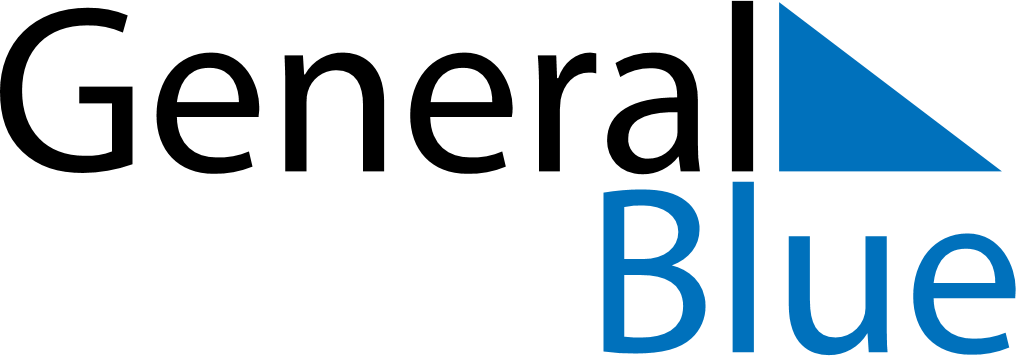 November 2020November 2020November 2020CanadaCanadaMONTUEWEDTHUFRISATSUN123456789101112131415Remembrance Day161718192021222324252627282930